Where: NH Beach Pizza181 Merrimack StreetHaverhill, MA 01830978-377-0056When: Wednesday,05/08/2019NETTLE School - PTO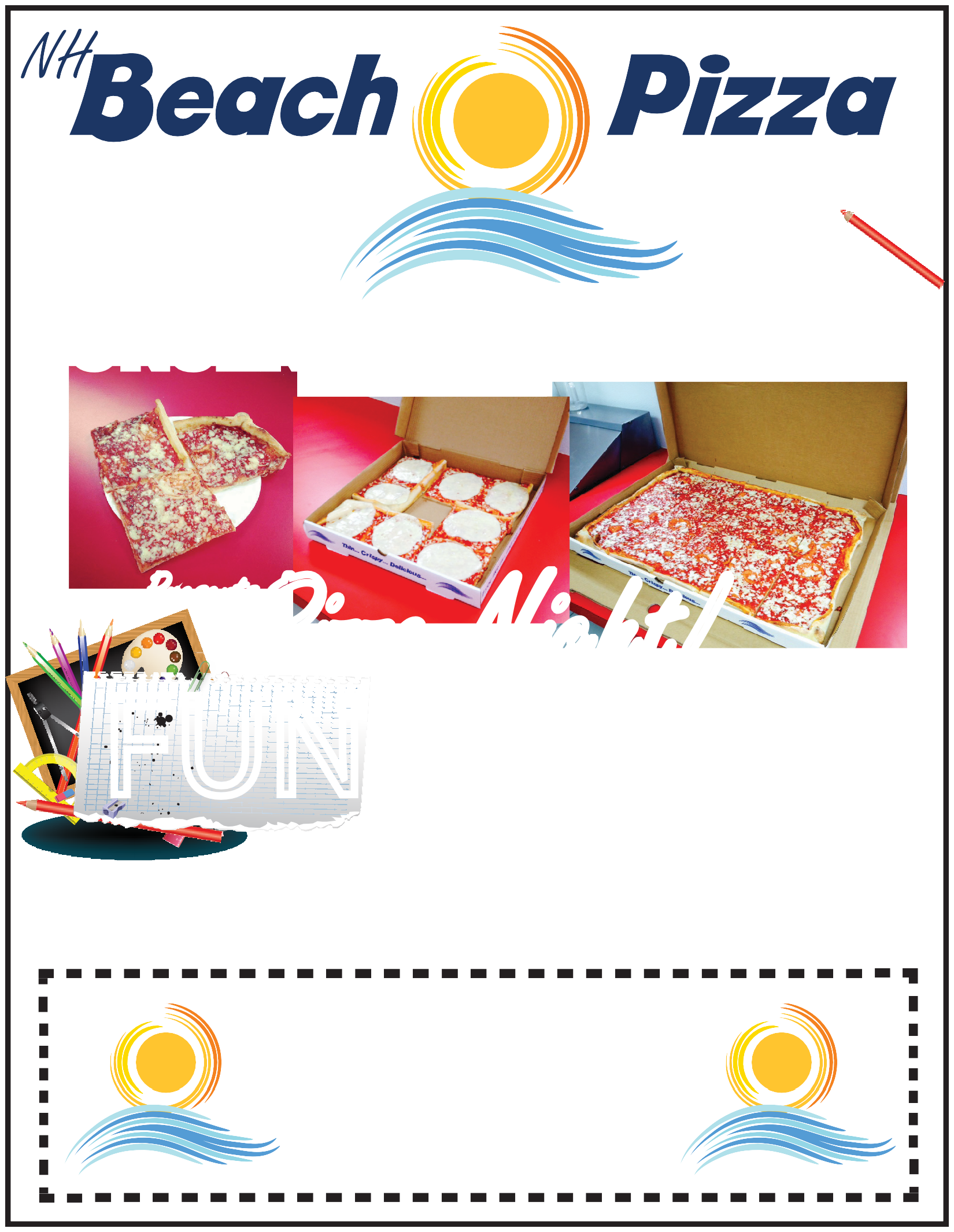 Pizza Night!FUNDRAISERName:  	BRING IN THIS FLYER AND NH BEACH PIZZA WILL DONATE 20% OF YOUR PIZZA ORDER TO THE NETTLE SCHOOL - PTO.Bring in this flyer on 05/08/2019 and 20% of your ordered will be donated to the Nettle School - PTO.Bring in this flyer on 05/08/2019 and 20% of your ordered will be donated to the Nettle School - PTO.*excludes meals tax and cannot be combined with any other offers or coupons.